ПамяткаРеабилитация при сердечно-сосудистых заболеванияхРеабилитация больных с сердечно-сосудистыми заболеваниями это одна из самых актуальных задач современной медицины, т.к. Данная патология занимает первое место среди других причин смертности населения. Из этой статьи вы можете узнать основные принципы и этапы при реабилитации сердечно-сосудистых заболеваниях.Введение.Реабилитация больных с сердечно-сосудистыми заболеваниями это одна из самых актуальных задач современной медицины, т.к. Данная патология занимает первое место среди других причин смертности населения. Не секрет, что любое заболевание системы кровообращения ведет к нарушению функции органов и систем, нарушается кислородо-транспортная система, сердечная мышца и головной мозг, как самые чувствительные и чувствительные к дефициту кислорода органы начинают на это реагировать. На начальном этапе это проявляется снижением физической активности и работоспособности человека.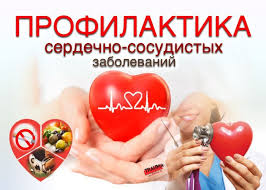 2. Принцип действия программы реабилитации.Лечебное и профилактическое действие лечебной гимнастики или лечебной физкультуры при сердечно-сосудистых заболеваниях обусловлено ускорением лимфо- и кровотока, увеличением объема циркулирующей крови (ОЦК), ускорением метаболизма в тканях, улучшением микроциркуляции, нормализации артериального давления, улучшением когнитивных функций, ускорением регенерации поврежденных тканей и как следствие-нормализации функционального и психоэмоционального статуса человека (сон, настроение и т.д.).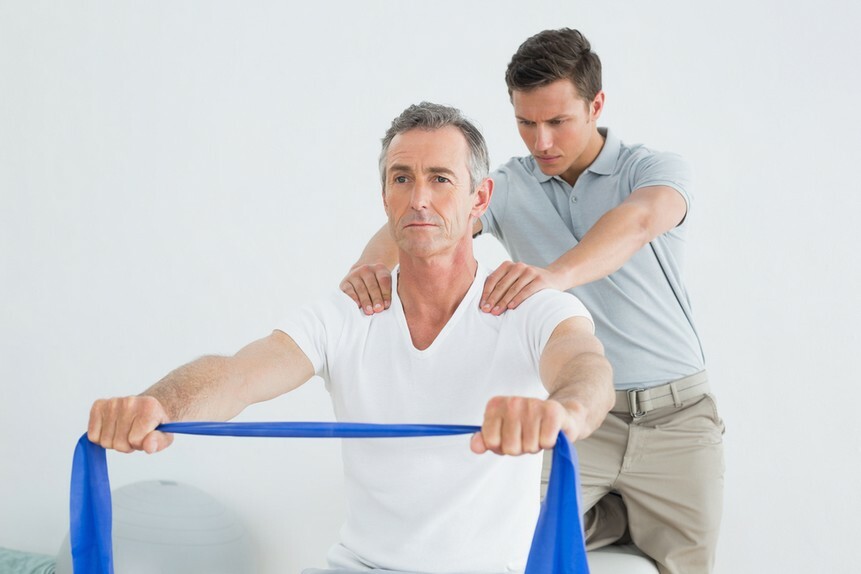 3. Этапы реабилитации.Прежде чем перейти к этапам ЛФК при сердечно-сосудистых заболеваниях, уже имеющихся у пациента, необходимо отметить важность профилактики данной патологи и в этом контексте следует понимать важность проведения гигиенической лечебной гимнастики дома (утренняя гимнастика) и в условиях трудовой деятельности (физкультурные пятиминутки).1 этап - Проведение ЛФК в остром периоде. Как правило, занятия проходят исключительно в щадящих режимах (лежа, сидя) с постепенным расширением режима и нагрузки. Решение об уровне нагрузок принимает врач-реабилитолог совместно в лечащим врачом (терапевтом, кардиологом, неврологом).2 этап - Проведение ЛФК в период выздоровления. В данный период на усмотрение врача- реабилитолога режим расширяется и занятия проводятся в положениях сидя и стоя, разрешается нефорсированная ходьба по горизонтальной поверхности. Далее при благоприятном течении периода выздоровления пациентам дается дробная ходьба по ступеням преимущественно сверху вниз,а затем оценив степень кардионагрузки и снизу вверх. Подключаются занятия в бассейне или на тренажерах и т.д.3 этап - Поддерживающий. Главной задачей в этом периоде является стабилизация и укрепление полученных навыков у пациента, выработанных за предыдущие этапы реабилитации. Увеличение его работоспособности и выносливости, толерантности к нагрузкам и как следствие-максимальный "возврат" к прежнему физическому,психоэмоциональному и социальному статусу.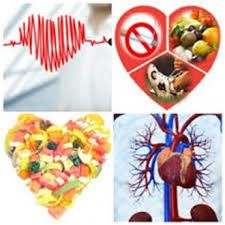 4. Противопоказания.Противопоказания, так же как и назначение лечебной физкультуры при сердечно-сосудистых заболеваниях определяет врач-реабилитолог! И во многом зависит это от тяжести течения основного заболевания и наличия осложнений.Но есть и абсолютные противопоказания к проведению ЛФК с данной категорией пациентов, а именно, запрещены:упражнения с задержкой дыханиядлительные или резкие наклоны головыпрыжкиотсутствие дробной нагрузкизанятия в душных, непроветриваемых помещенияхслишком ранние или поздние часы занятийподача чрезмерной кардионагрузки (степпер, тредмил на подъем) и т.д.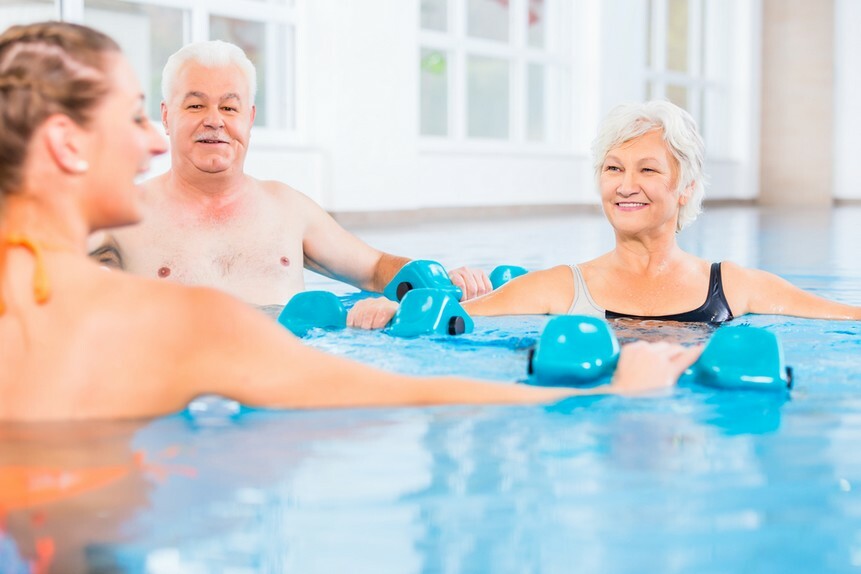 5. Показания для проведения лечебной физкультуры при сердечно-сосудистых заболеваниях.Артериальная гипотензия (гипотония)Вертебробазилярная недостаточность(ВБН)Преходящие нарушение мозгового кровообращения(ПНМК) и состояния после перенесенных острых нарушений мозгового кровообращения (ОНМК)Ишемическая болезнь сердца(ИБС)Стенокардия напряженияПеренесенный инфаркт миокарда(ИМ)Миокардиты, перикардитыСердечные аритмииСердечная недостаточность(СН)РевматизмВрожденные и приобретенные пороки сердцаАтеросклероз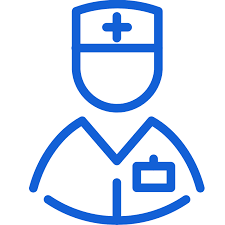 6. Заключение.Конечно нужно понимать, что реабилитационные мероприятия, в том числе ЛФК, при сердечно-сосудистых заболеваниях являются не единственным методом лечения пациентов, а требуют всестороннего анализа и подключения основных и вспомогательных методов лечения таких как хирургических, микрохирургических, физиотерапии, массажа, фармакотерапии и т. д. Только в совокупности с современными методами лечения проведение лечебной физкультуры может быть эффективной и привести к желаемому результату.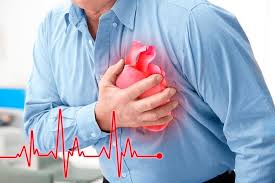 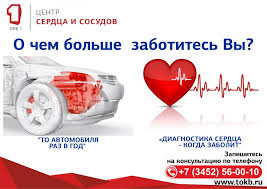 